Komisja ds. Kultury, Sportu i RekreacjiSprawozdanie z działalności w 2017 rokuWydarzenia Kulturalne:21.01	Kolędowanie z mieszkańcami Domu Seniora w Jarosławcu – Chór WIL22.01	Kolędowanie z Chórem WIL – Kościół pw. Chrystusa Najwyższego Króla29.01	Kolędowanie z Chórem WIL – Kościół pw. Św. Beretty Molli w Złotnikach25.02	„Bal Lekarza” w Sali Białej Bazaru Poznańskiego08.03	Wystawa prac autorskich Ewy Szwedy – Piczman + Koło Lekarzy Malujących – Klub WIL12.03		„Chrystus w gałęziach drzew” w Centrum Duchowości bł Edmunda Bojanowskiego w Luboniu – Wernisaż Ryszarda Krawca18.03	Wystawa Prac Malarskich Koła Lekarzy Malujących podczas Festiwalu Zdrowia 2017 – Stadion we Wrocławiu11.04	Wystawa prac autorskich Grażyna Omylak + Koło Lekarzy Malujących –  Klub WIL09.05	Wystawa prac autorskich Marii Bicz-Kubiatowicz + Koło Lekarzy Malujących – Klub WIL24.05	Koncert w ramach Dni Kultury Chrześcijańskiej Kościół pw. Nawrócenia Św. Pawła w Poznaniu – Operacja Muzyka21-26.05	XV Ogólnopolska Wystawa Malarstwa Lekarzy w Okręgowej Izbie Lekarskiej w Łodzi 03.06	Muzyka Filmowa w medycznym brzmieniu w Gminnym Ośrodku Kultury i Sportu w Kleszczewie – Operacja Muzyka04.06	Koncert Charytatywny Muzyka dla Fundacji Leczymy z Misją; Centrum Kongresowo-Dydaktyczne UM w Poznaniu – Operacja Muzyka06.06	Wystawa prac autorskich Katarzyny Bartz-Dylewicz + Koło Lekarzy Malujących – Klub WIL11.06	Film i muzyka filmowa w Auli Artis w Poznaniu – Koncert Operacji Muzyka 26.06-02.07.	Plener Malarski w Świeradowie Zdroju12.09	Wystawa prac autorskich Danuty Korytowskiej-Mikusińskiej + Koło Lekarzy Malujących – Klub WIL12.09	Wystawa prac autorskich Grażyny Szukalskiej – Klub Starówka w Poznaniu12 i 17.09	Koncert inaugurujący sezon 2017/2018 Jubileusz Barbary Kubiak oraz Koncert Wojciecha Drabowicza In Memoriam – Teatr Wielki w Poznaniu 23-24.09	Projekt Jenkins – Requiem, Koncert Charytatywny na rzecz Hospicjum Palium w Bazylice Archikatedralnej oraz w Poznańskiej Farze - Operacja Muzyka + Chór WIL + Goście10.10	Wystawa prac autorskich Ewy Smoguleckiej + Koło Lekarzy Malujących – Klub WIL15.10	Koncert Polskiej Orkiestry Lekarzy „Muzyka Filmowa” w Auli Artis w Poznaniu09-12.11	III Festiwal Chórów Lekarskich – Gniezno, Trzemeszno14.11	Wystawa prac autorskich Jolanty Silskiej-Hałupki + Koło Lekarzy Malujących – Klub WIL05.12	Koło Lekarzy Malujących z wizytą we Wrocławiu. 				Muzeum Narodowe – obcowanie z malarstwem okresu Reformacji ze szczególnym uwzględnieniem prac Lucasa Cranacha – wystawa + warsztaty10.12	Legenda Bałtyku – Teatr Wielki w PoznaniuWydarzenia Sportowe:Imprezy sportowe o charakterze ogólnopolskim organizowane przez WIL:02.04.		Mistrzostwa Polski Lekarzy na 15 km w Bukówcu Górnym – uczestniczyło    31 lekarzy17.09 	Mistrzostwa Polski Lekarzy w Półmaratonie w Gnieźnie – uczestniczyło         87 lekarzy23.09 		Mistrzostwa Polski Lekarzy w Maratonie MTB „Michałki” w Wieleniu – uczestniczyło 35 lekarzy15.10 	Mistrzostwa Polski Lekarzy w Maratonie w Poznaniu – uczestniczyło             80 lekarzyPromocja Zdrowia	Ćwiczenia profilaktyczno-rehabilitacyjne Metodą Cantienica	10 zajęć – szkolenia z instruktorem – Katarzyna Pernak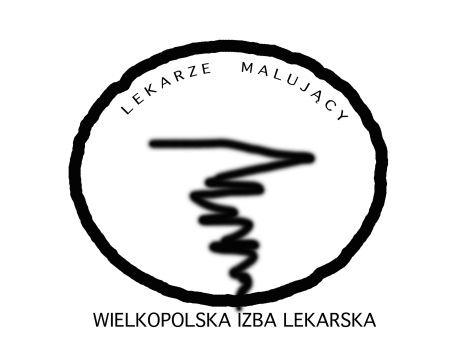 Koło Lekarzy MalującychPrzewodnicząca: lek. dent. Katarzyna Bartz-DylewiczOpieka artystyczna i prowadzenie warsztatów – artysta plastyk Lidia KotLiczba uczestników: 15 osóbSpotkania: 1 raz w miesiącu (wtorki)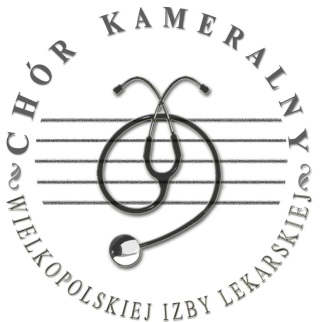 Chór Kameralny WILPrezes Chóru: Jerzy GulczyńskiDyrygent: dr n. med. Justyna ChełmińskaLiczba uczestników: 30 osóbPróby: wtorki i piątki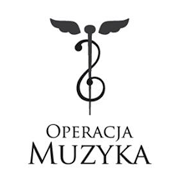 Zespół „Operacja Muzyka”Prezes Zespołu: lek. med. Małgorzata Sobisz-Błochowiak Dyrygent: Dobrochna MartenkaLiczba uczestników: 20 osób